	PUBLIC UTILITY COMMISSION	IN THE MATTER OF THE APPLICATION OF: A-125095	Application of  Constellation NewEnergy-Gas Division, LLC  for the right to begin to offer, render, furnish or supply natural gas supply services to small and large commercial customers, governmental customers and industrial customers in the additional natural gas distribution company service territories of UGI Central Penn, UGI Penn Natural and Valley Energy, within the Commonwealth of Pennsylvania.The Pennsylvania Public Utility Commission hereby certifies that after an investigation and/or hearing, it has, by its report and order made and entered, found and determined that the granting of the application is necessary or proper for the service, accommodation, convenience and safety of the public and hereby issues, evidencing the Commission's approval, to the applicant this:LICENSE FOR NATURAL GAS SUPPLIER.In Witness Whereof, The PENNSYLVANIA PUBLIC UTILITY COMMISSION has caused these presents to be signed and sealed, and duly attested by its Secretary at its office in the City of Harrisburg this 5th  day of  July 2011.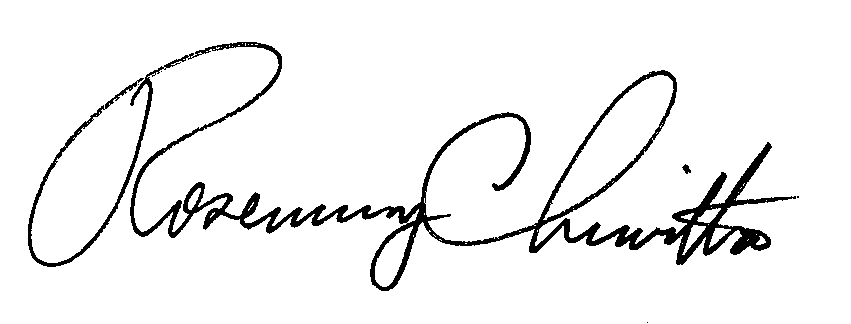 Secretary